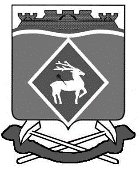 РОССИЙСКАЯ  ФЕДЕРАЦИЯ РОСТОВСКАЯ ОБЛАСТЬМУНИЦИПАЛЬНОЕ  ОБРАЗОВАНИЕ  «ГОРНЯЦКОЕ СЕЛЬСКОЕ  ПОСЕЛЕНИЕ»АДМИНИСТРАЦИЯ  ГОРНЯЦКОГО  СЕЛЬСКОГО ПОСЕЛЕНИЯ ПОСТАНОВЛЕНИЕот 30.12.2021 № 237пос. ГорняцкийО включении объектов движимого имущества в реестр муниципальной собственности муниципального образования «Горняцкое сельское поселение»В соответствии с Федеральным Законом от 06.07.2007 № 131-ФЗ «Об общих принципах организации местного самоуправления в Российской Федерации», Положением о порядке управления и распоряжения муниципальным имуществом Горняцкого  сельского поселения, утвержденным решением Собрания депутатов Горняцкого  сельского поселения от 12.07.2018 № 75, Приказом министерства экономического развития Российской Федерации от 30.08.2011 № 424 «Об утверждении Порядка ведения органами местного самоуправления реестров муниципального имущества», на основании  Муниципального контракта от 29.03.2021 №25, справки о стоимости выполненных работ и затрат №2 от 08.12.2021 Администрация Горняцкого сельского поселения постановляет:1. Включить в реестр собственности муниципального образования «Горняцкое сельское поселение» в состав муниципальной имущественной казны объекты движимого имущества: Объект некапитального строительства «Город мастеров», расположенный по адресу: х. Погорелов ул. Победы, балансовой стоимостью 2 076 674,00 руб., начисленная амортизация (износ) 0,00 руб., присвоив реестровый номер 1718;   Главному бухгалтеру отдела экономики и финансов О.В. Лысенко и ведущему специалисту сектора по общим вопросам, земельным и имущественным отношениям Бочаровой А.И.  учесть настоящее постановление.Настоящее Постановление вступает в силу с момента подписания.4. Контроль за исполнением настоящего постановления возложить на ведущего специалиста сектора по общим вопросам, земельным и имущественным отношениям Администрации Горняцкого сельского поселения Бочарову А.И.И.о. Главы АдминистрацииГорняцкого сельского поселенияЛ.П. ДикаяЛ.П. ДикаяВерно   Заведующий сектором по общим вопросам, земельным и имущественным отношениямВерно   Заведующий сектором по общим вопросам, земельным и имущественным отношениямЛ.П. Дикая